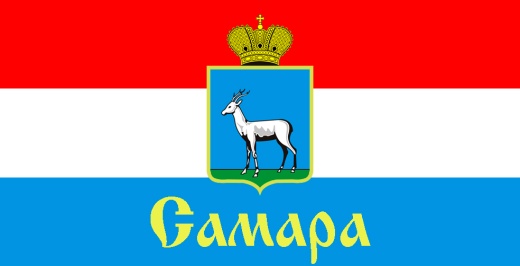 ПРЕДСЕДАТЕЛЬ СОВЕТА ДЕПУТАТОВ КИРОВСКОГО ВНУТРИГОРОДСКОГО РАЙОНА ГОРОДСКОГО ОКРУГА САМАРА443077, г. Самара, пр. Кирова, 157, Тел.(846) 995-25-15ПОСТАНОВЛЕНИЕот « 22 »    мая   2023 г. № 04О внесении изменений в Постановление Председателя Совета депутатов Кировского внутригородского района городского округа Самара            от 19 февраля 2016 года № 3 «Об утверждении Положения«О порядке представления депутатом Совета депутатов Кировского внутригородского района городского округа Самара сведений о доходах, расходах, об имуществе и обязательствах имущественного характера, размещения этих сведений на сайте и предоставления средствам массовой информации для опубликования»В соответствии с Федеральным законом от 25 декабря 2008 года      273-ФЗ «О противодействии коррупции», Законом Самарской области         от 10 марта 2009 года № 23-ГД «О противодействии коррупции в Самарской области», ПОСТАНОВЛЯЮ:1. Внести в Постановление Председателя Совета депутатов Кировского внутригородского района городского округа Самара от 19 февраля 2016 года № 3 «Об утверждении Положения «О порядке представления депутатом Совета депутатов Кировского внутригородского района городского округа Самара сведений о доходах, расходах, об имуществе и обязательствах имущественного характера, размещения этих сведений на сайте                       и предоставления средствам массовой информации для опубликования»        (в редакции Постановления Председателя Совета депутатов Кировского внутригородского района городского округа Самара от 02 августа 2017 года № 16, от 26 марта 2021 года № 02) (далее – Постановление) следующие изменения:1.1. Наименование Постановления изложить в следующей редакции:«Об утверждении Положения «О порядке представления депутатом Совета депутатов Кировского внутригородского района городского округа Самара сведений о доходах, расходах, об имуществе и обязательствах имущественного характера, размещения обобщенной информации, предусмотренной законодательством о противодействии коррупции, на официальном сайте Администрации Кировского внутригородского района городского округа Самара».1.2. пункт 1 Постановления изложить в следующей редакции:«1. Утвердить Положение «О порядке представления депутатом Совета депутатов Кировского внутригородского района городского округа Самара сведений о доходах, расходах, об имуществе и обязательствах имущественного характера, размещения обобщенной информации, предусмотренной законодательством о противодействии коррупции, на официальном сайте Администрации Кировского внутригородского района городского округа Самара» (прилагается).».1.3. в Приложении к Постановлению:1.3.1. наименование изложить в следующей редакции:«Положение «О порядке представления депутатом Совета депутатов Кировского внутригородского района городского округа Самара сведений о доходах, расходах, об имуществе и обязательствах имущественного характера, размещения обобщенной информации, предусмотренной законодательством о противодействии коррупции, на официальном сайте Администрации Кировского внутригородского района городского округа Самара»1.3.2. пункт 1.1. раздела 1 Положения изложить в следующей редакции:«1.1. Настоящим Положением определяется порядок представления депутатом Совета депутатов Кировского внутригородского района городского округа Самара (далее – депутат Совета) сведений о своих доходах, расходах, об имуществе и обязательствах имущественного характера, а также сведений о доходах, расходах, об имуществе и обязательствах имущественного характера своих супруги (супруга) и несовершеннолетних детей (далее также сведения о доходах и расходах), порядок размещения обобщенной информации, предусмотренной законодательством о противодействии коррупции, на официальном сайте Администрации Кировского внутригородского района городского округа Самара (далее – официальный сайт).»;1.3.3. пункт 2.2. раздела 2 изложить в следующей редакции:«2.2. Сведения о доходах и расходах представляются в порядке и сроки, установленные Законом Самарской области от 10 марта 2009 года №23-ГД «О противодействии коррупции в Самарской области».Депутат Совета, осуществляющий свои полномочия на непостоянной основе, представляет сведения о своих доходах, доходах своих супруг (супругов) и несовершеннолетних детей в течение четырех месяцев со дня избрания депутатом.Депутат Совета, осуществляющий свои полномочия на непостоянной основе, в случаях, предусмотренных частью 1 статьи 3 Федерального закона от 3 декабря 2012 года № 230-ФЗ «О контроле за соответствием расходов лиц, замещающих государственные должности, и иных лиц их доходам», представляет сведения о доходах и расходах не позднее 31 марта года, следующего за отчетным.В случае если в течение отчетного периода сделки, предусмотренные частью 1 статьи 3 Федерального закона от 3 декабря 2012 года № 230-ФЗ «О контроле за соответствием расходов лиц, замещающих государственные должности, и иных лиц их доходам», общая сумма которых превышает общий доход данного лица и его супруги (супруга) за три последних года, предшествующих отчетному периоду, не совершались, депутат Совета, осуществляющий свои полномочия на непостоянной основе, сообщает об этом Губернатору Самарской области путем направления соответствующего уведомления (далее - уведомление) по форме согласно приложению 1 к Закону Самарской области от 10 марта 2009 года № 23-ГД «О противодействии коррупции в Самарской области».1.3.4. пункт 2.3 раздела 2 изложить в следующей редакции:«2.3. Сбор, направление Губернатору Самарской области, а также хранение справок о доходах и расходах, уведомлений осуществляется отделом по обеспечению деятельности Совета депутатов Администрации Кировского внутригородского района городского округа Самара до истечения срока полномочий депутата Совета, после чего передается в архив Администрации Кировского внутригородского района городского округа Самара.»;1.3.5. в пункте 2.4. раздела 2 слова «в пункте 2.1.» заменить словами     «в пункте 2.2.»;1.3.6. раздел 3 Положения изложить в следующей редакции:«III. Порядок размещения обобщенной информации, предусмотренной законодательством о противодействии коррупции, на официальном сайте Администрации Кировского внутригородского района городского округа Самара3.1. Обобщенная информация об исполнении (ненадлежащем исполнении) депутатами Совета обязанности представить сведения о доходах и расходах размещения на официальном сайте Администрации Кировского внутригородского района ( при условии отсутствия в такой информации персональных данных, позволяющих идентифицировать соответствующее лицо, и данных, позволяющих индивидуализировать имущество, принадлежащее соответствующему лицу) в порядке, установленным Законом Самарской области от 10 марта 2029 года № 23-ГД «О противодействии коррупции в Самарской области».3.2. Размещение на официальном сайте Администрации Кировского внутригородского района городского округа Самара обобщенной информации об исполнении (ненадлежащем исполнении) депутатами Совета обязанности представить сведения о доходах и расходах обеспечивается отделом по обеспечению деятельности Совета депутатов Администрации Кировского внутригородского района городского округа Самара.3.3. Информация, предусмотренная пунктом 3.1 настоящего Положения, размещается на официальном сайте Администрации Кировского внутригородского района городского округа Самара в течении 14 (четырнадцати) рабочих дней со дня истечения срока, установленного для подачи сведений о доходах и расходах.».2. Официально опубликовать настоящее Постановление.3. Настоящее Постановление вступает в силу со дня его официального опубликования и распространяется на правоотношения, возникшие с 1 марта 2023 года.4. Контроль за исполнением настоящего Постановления оставляю за собой.ПредседательСовета депутатов							      С.Ю. Пушкин